Videoaulas 1ª Semana - Física1ª Série: Introdução ao Estudo da Físicahttps://www.youtube.com/watch?v=hwEMttHyOIA Introdução à Física, ramos da Física e grandezas escalares e vetoriais.1ª Série: Introdução ao estudo da Física II https://www.youtube.com/watch?v=uO29w1P_LhI Assista as Videoaulas relacionada a primeira semana e responda as seguintes questões:1. Qual é a definição de Física?2. O que é Física Clássica? E quais os principais Físicos que ajudaram a desenvolvê-la?3. O que é Física Moderna? E quais os principais Físicos que ajudaram a desenvolvê-la?4. O que é uma grandeza física? Como poderemos diferenciar grandezas escalares de grandezas vetoriais? Dê alguns exemplos destas grandezas.5. Quais são as unidades do Sistema Internacional de Unidades (SI)?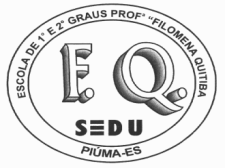 GOVERNO ESTADO DO ESPÍRITO SANTOGOVERNO ESTADO DO ESPÍRITO SANTOGOVERNO ESTADO DO ESPÍRITO SANTO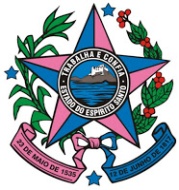 EEEFM. PROFª. FILOMENA QUITIBAEEEFM. PROFª. FILOMENA QUITIBAEEEFM. PROFª. FILOMENA QUITIBARua Mimoso do Sul, 884 - Centro - Piúma/ESRua Mimoso do Sul, 884 - Centro - Piúma/ESRua Mimoso do Sul, 884 - Centro - Piúma/ESTEL.: (28) 3520-3211TEL.: (28) 3520-3211TEL.: (28) 3520-3211E-mail: escolafilomena@sedu.es.gov.brE-mail: escolafilomena@sedu.es.gov.brE-mail: escolafilomena@sedu.es.gov.brNome:                                                                            Nome:                                                                            Nome:                                                                            Nome:                                                                            Nome:                                                                            Nome:                                                                            NºNºTurma: 1 sérieTurma: 1 sérieTurma: 1 sérieData: 1ª semana de abril 2020Valor: resolvida no cadernoValor: resolvida no cadernoNota:Nota:Disciplina: FísicaDisciplina: FísicaDisciplina: FísicaDisciplina: FísicaProfessor: Lucas Antonio XavierProfessor: Lucas Antonio XavierProfessor: Lucas Antonio XavierProfessor: Lucas Antonio XavierAtividade não presencial devido ao Covid19 Atividade não presencial devido ao Covid19 Atividade não presencial devido ao Covid19 Atividade não presencial devido ao Covid19 Atividade não presencial devido ao Covid19 Atividade não presencial devido ao Covid19 Atividade não presencial devido ao Covid19 Atividade não presencial devido ao Covid19 